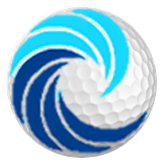 Atlantic Junior Golf Tour (AJGT) est. 2010Suitable for both developing and experienced players.Are you interested in a sport that offers minimal contact and the chance to develop critical life skills? Look no further than golf! The sport has a number of different benefits, including:Relief of stress and anxietyBurning up to 2,000 caloriesA low impact workoutMeeting new people and forming life-long friendshipsHowever, beginning a new sport can be challenging. After all, we all have to start as beginners! If you are interested in joining a golf tour specifically designed to help you improve your skills, join Indian River Golf Foundation’s Atlantic Junior Golf Tour! We offer a number of different services for all young players, regardless of skill set.Purpose of AJGTHere at Indian River Golf Foundation, we believe in helping children across Indian, St. Lucie, and Brevard Counties learn the sport of golf and how it can be influential in their lives. That is why we have two specific purposes for the AJGT that we hope resonates with all of our players.The first purpose is to provide tournament experiences for young developing players. We want to give our players the chance to show off the skills that they have learned through IRGF training in a real-life competitive setting. The second purpose is to build confidence, character, and leadership in all of our players. Learning golf also means learning self-discipline and how to lead a team. Therefore, the skills our players learn from golf, they can use throughout the rest of their professional and personal lives.Celebrating Ten Years of Excellence!Indian River Golf Foundation is proud to have offered the Atlantic Junior Golf Tour program for ten years! Established in 2010, we have helped numerous elementary, middle, and high school students find their calling in the sport of golf.  Compete for the Atlantic Junior CupThe Atlantic Junior Cup is awarded to annual points leaders What exactly makes the Atlantic Junior Golf Tour special? We have our very own tournament that our students can compete in! The Atlantic Junior Cup is available to all IRGF students. Area PGA and LPGA professionals along with volunteers and parents join the leadership of the Indian River Golf Foundation (IRGF) to help make this all possible.  We offer two formats of play in the Atlantic Junior Cup: Team Scramble (developing players)Individual Stroke Play (advancing players)Divisions of Play: elementary school, middle school, and high school Dates: Monthly tournaments year-round. (check calendar for dates)Time: Tee times will be sent out prior to playWhere: Various Private and public golf courses throughout Indian River, St. Lucie and Brevard counties based on demand.  (check calendar for locations)Entry Fees:$30 – 18 Hole Division      $20 – 9 Hole DivisionSiblings at 1/2 priceScholarships Available (contact Roger Van Dyke)Add $10 for Cook-Out or Luncheon arrangementsAre you interested in learning more about the Atlantic Junior Golf Tour? Contact:  	Roger Van Dyke, President			           Melanie Mark, Site Director          Indian River Golf Foundation			LPGA*USGA Girls Golf - Treasure Coast          rogervandykeirgf@gmail.com 			              melcmark@gmail.com                      (772) 713-9593                                                             (772) 913-1427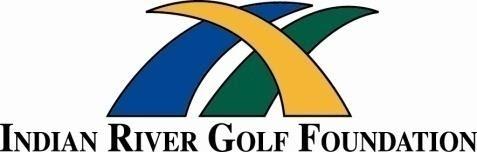 